		Accord		Concernant l’adoption de Règlements techniques harmonisés 
de l’ONU applicables aux véhicules à roues et aux équipements 
et pièces susceptibles d’être montés ou utilisés sur les véhicules à roues et les conditions de reconnaissance réciproque des homologations délivrées conformément à ces Règlements*(Révision 3, comprenant les amendements entrés en vigueur le 14 septembre 2017)_______________		Additif 44 : Règlement no 45		Révision 2 − Amendement 5Complément 11 à la série 01 d’amendements – Date d’entrée en vigueur : 10 octobre 2017		Prescriptions uniformes relatives à l’homologation des nettoie-projecteurs et des véhicules à moteur en ce qui concerne les nettoie-projecteursLe présent document est communiqué uniquement à titre d’information. Le texte authentique, juridiquement contraignant, est celui du document ECE/TRANS/WP.29/2017/27 (1622394).Paragraphe 2.2.1, lire :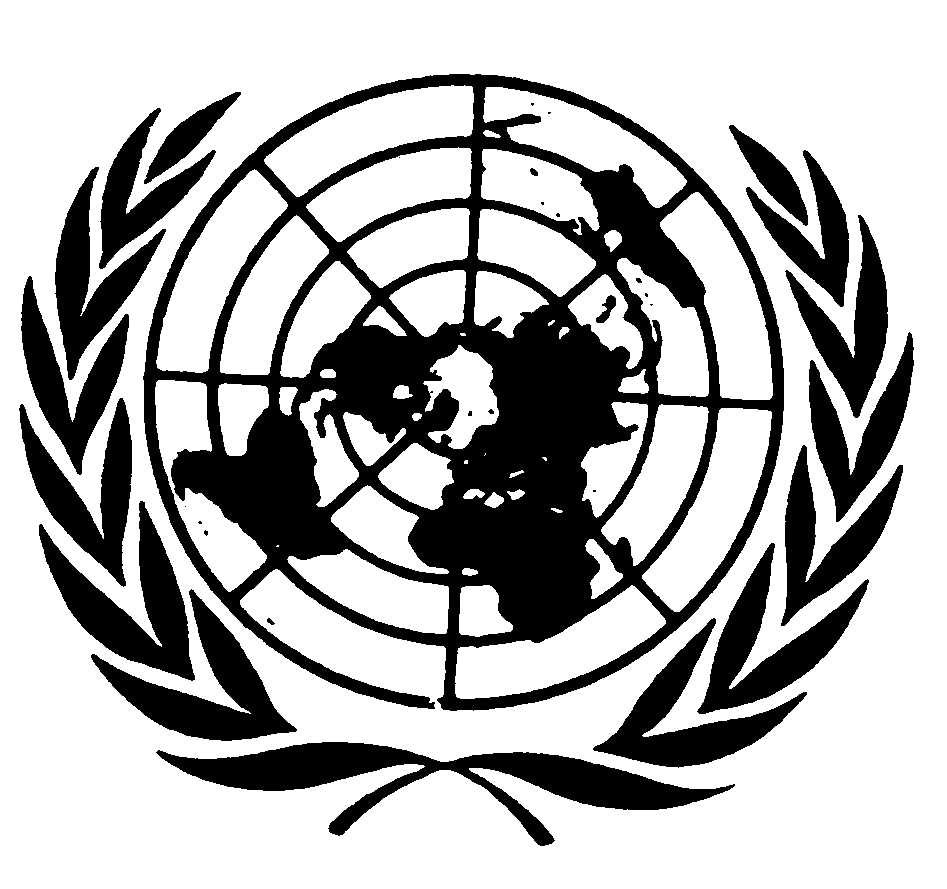 « 2.2.1	La marque de fabrique ou de commerce :a)	Des nettoie-projecteurs portant la même marque de fabrique ou de commerce, mais produits par des fabricants différents doivent être considérés comme étant de types différents ;b)	Des nettoie-projecteurs produits par le même fabricant et ne différant entre eux que par la marque de fabrique ou de commerce doivent être considérés comme étant du même type. ».Ajouter un nouveau paragraphe 3.3.9, libellé comme suit :« 3.3.9	Lorsqu’il s’agit d’un type de nettoie-projecteur ne différant d’un type homologué antérieurement que par la marque de fabrique ou de commerce, il suffit de présenter : 3.3.9.1	Une déclaration du fabricant du nettoie-projecteur précisant que, sauf quant à la marque de fabrique ou de commerce, le type soumis est identique au type déjà homologué (identifié par son code d’homologation) et provient du même fabricant ;3.3.9.2	Deux échantillons portant la nouvelle marque de fabrique ou de commerce, ou un document équivalent. ».E/ECE/324/Rev.1/Add.44/Rev.2/Amend.5−E/ECE/TRANS/505/Rev.1/Add.44/Rev.2/Amend.5E/ECE/324/Rev.1/Add.44/Rev.2/Amend.5−E/ECE/TRANS/505/Rev.1/Add.44/Rev.2/Amend.56 décembre 2017